Plecaki szkolneRok szkolny to czas, kiedy plecaki szkolne są podstawowym elementem wyposażenia każdego ucznia. Warto postawić na solidne plecaki, aby mieć pewność, że będą one służyć przez kilka sezonów.Na co zwracać uwagę kupując plecaki szkolne?Plecaki szkolne muszą być przede wszystkim funkcjonalne. Istotne są dodatkowe kieszonki, które mogą pomieścić niewielkie przedmioty. W nich mogą znaleźć się rzeczy, które powinny być zawsze pod ręką. Oprócz tego plecak może posiadać kilka komór. Umożliwią one organizowanie przestrzeni i łatwe odnajdywanie przedmiotów. Warto pamiętać o tym, że dziecko powinno nosić do szkoły plecak, a nie torbę, aby zachować prosty kręgosłup w okresie wzrostu.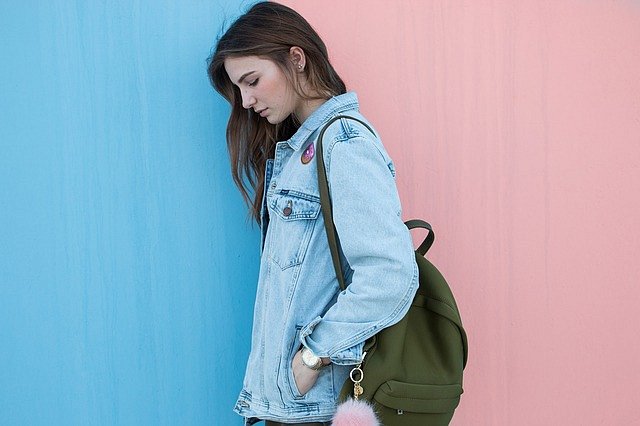 Jaki powinien być plecak?Muszą do jego produkcji zostać wykorzystane trwałe i wytrzymałe materiały. Dotyczy to tkanin, ale również nici. Często bowiem to właśnie nici są najsłabszym elementem całego plecaka. Często zdarza się, że uczniowie w plecaku muszą przenosić duże ilości książek i zeszytów. Ich duża waga i codzienne noszenie jest najlepszym możliwym testem wytrzymałości dla plecaka i jego solidności. Nie można zapominać również o wyglądzie plecaka. Ma on ogromne znaczenie zarówno dla młodzieży, jak również dla dzieci.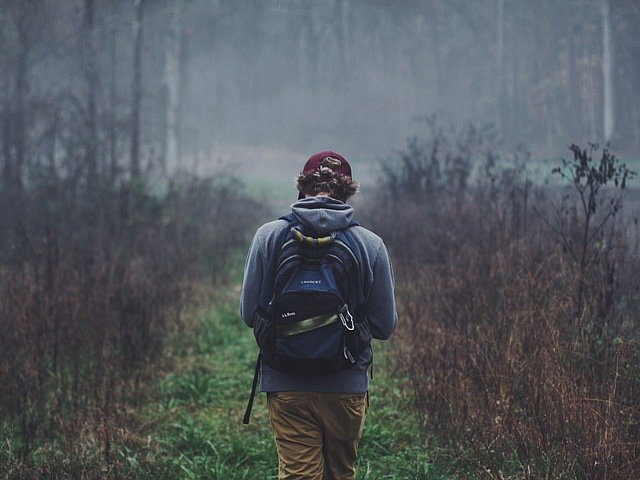 Plecaki sportowe jako plecaki szkolne?Często to właśnie plecaki sportowe spełniają oczekiwania młodzieży. Sprawdzają się one jako plecaki szkolne. Ich dużą zaletą jest to, że są one wygodne w noszeniu. Posiadają także wiele kieszonek i można je wykorzystywać do przechowywania różnych artykułów szkolnych. Dostępny jest ich szeroki wybór, wiele kolorów i wzorów. Sprawdzą się one nie tylko w szkole, ale także na wycieczkach górskich, spacerach oraz jeździe na rowerze. Są wielofunkcyjne. Chętnie korzystają z nich nie tylko dzieci, ale również dorośli, co świadczy o ich dużej funkcjonalności. Ceny tego typu plecaków nie są wygórowane, co pozwala na zakup wysokiej jakości plecaka w atrakcyjnej cenie. Wybierz razem ze swoim dzieckiem najlepszy plecak do szkoły i bądź pewien, że będzie on służyć przez długi czas.